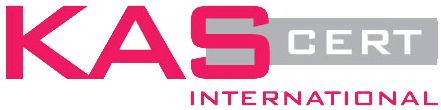 ISO 9001:2015 KALİTE YÖNETİM SİSTEMİ REVİZYON EĞİTİMİ
KAS 'ın BELİRLEDİĞİ  ADRESTE:Katılımcının         :Adı Soyadı            :Adres                    :E-posta	        :Öğrenim durumu  :						Yası  :Telefon                 :						Unvanı / Görevi   :Katılmak İstenen Eğitimin Adı   :Eğitim için Tercih edilen Yer / İl :Çalıştığı şirketin:                                                                                                               Adı              :Telefon no  :						Fax no      :Adresi         :MÜŞTERİNİN TALEP ETTİĞİ ADRESTE  EĞİTİM TEKLİFİ   TALEBİ:Müşterinin :Adı              :							Email        :Telefon no  :							Fax no      :Adresi         :İstenen Eğitimin Adı:Katılımcı Sayısı: Eğitim Yeri (salon, yemekhane, ortak kullanım alanı vs) :Bu eğitimden beklentileriniz ve diğer detaylar :  İZMİR:Kazım Dirik Mah. Kurtuluş Cad. No:27 K:3 Bornova  Tel:0.232.435 6100   Faks:0.232.435 61 20  egitim@kascert.com   İSTANBUL: Namık Kemal Cad. Siyavuşpaşa Mah. No:1 K:3 D:3 Tınaztepe Apt. Bahçelievler  egitim.istanbul@kascert.com 